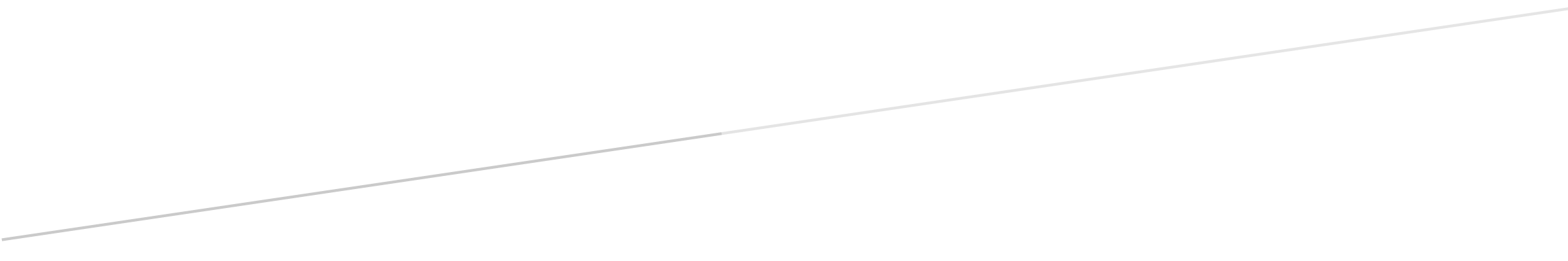 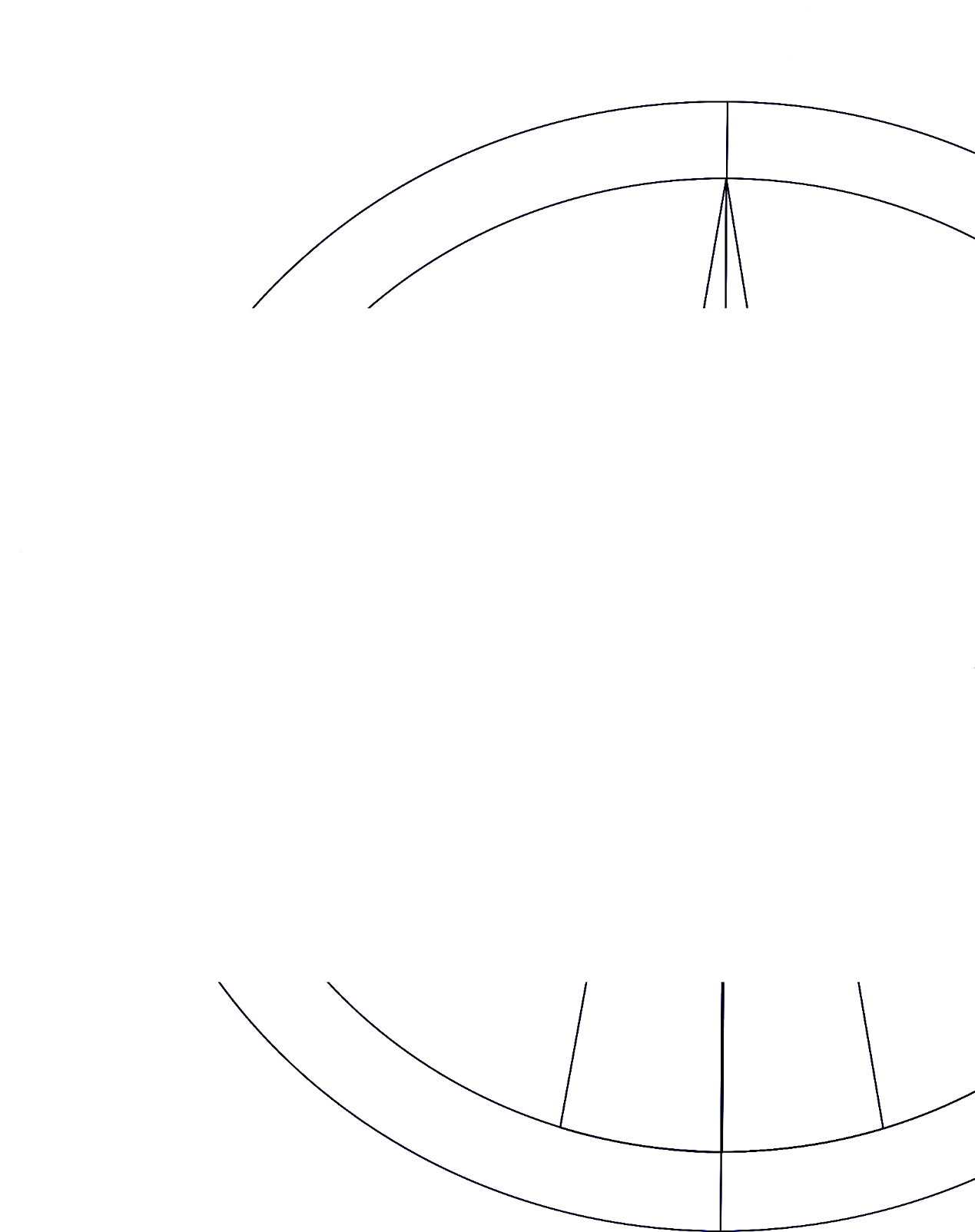 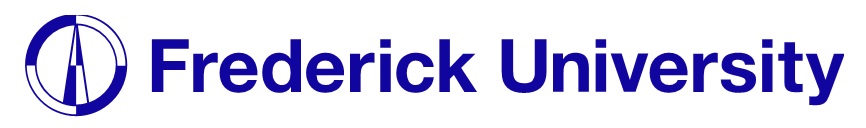 Τμήμα Αρχιτεκτόνων Μηχανικών   ΧΕΙΜΕΡΙΝΟ ΕΞΑΜΗΝΟ 2023 – ΙΑΝΟΥΑΡΙΟΣ 2024   ΠΡΟΓΡΑΜΜΑ ΠΡΟΦΟΡΙΚΩΝ ΕΞΕΤΑΣΕΩΝ – ΠΑΡΟΥΣΙΑΣΕΩΝ	** Πιθανόν να υπάρξει αλλαγή στις αίθουσες, θα ενημερωθείτε σε κάθε περίπτωση.ΜΑΘΗΜΑΗΜΕΡΟΜΗΝΙΑΗΜΕΡΑΕΝΑΡΞΗΛΗΞΗΑΙΘΟΥΣΑAPX10115/01/2024ΔΕΥΤΕΡΑ09:0018:00ARB15APX20115/01/2024ΔΕΥΤΕΡΑ09:0018:00ARB11APX30117/01/2024ΤΕΤΑΡΤΗ09:0018:00ARB23APX40316/01/2024ΤΡΙΤΗ09:0018:00ARB21APX501Διπλωματικές εργασίες29/01/2024ΔΕΥΤΕΡΑ09:0018:00ΚΑΘΙΣΤΙΚΟ  ΚΤΗΡΙΟ ΑΡΧΙΤΕΚΤΟΝΙΚΗΣ